May 5thSenior Infants – Mrs GallagherHi all,I hope that you are all well and staying safe. The children are never far from my thoughts. Here is your work for this week. As it’s only a 4 day week you can pick and choose what work to complete. Remember this is only a guide, you can complete as much as you need, remember every child is different. Reading – This week we can try a new reading site and I have a link for this lovely book which is appropriate for the children and the parents at the moment yuck! https://cdn.shopify.com/s/files/1/2081/8163/files/Homework_-_Yuck.pdf?5538787067396429544If this doesn’t work just log into monkey pen.com and look for this book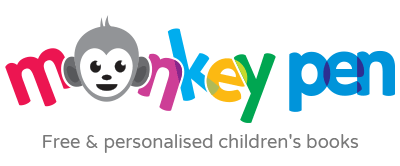 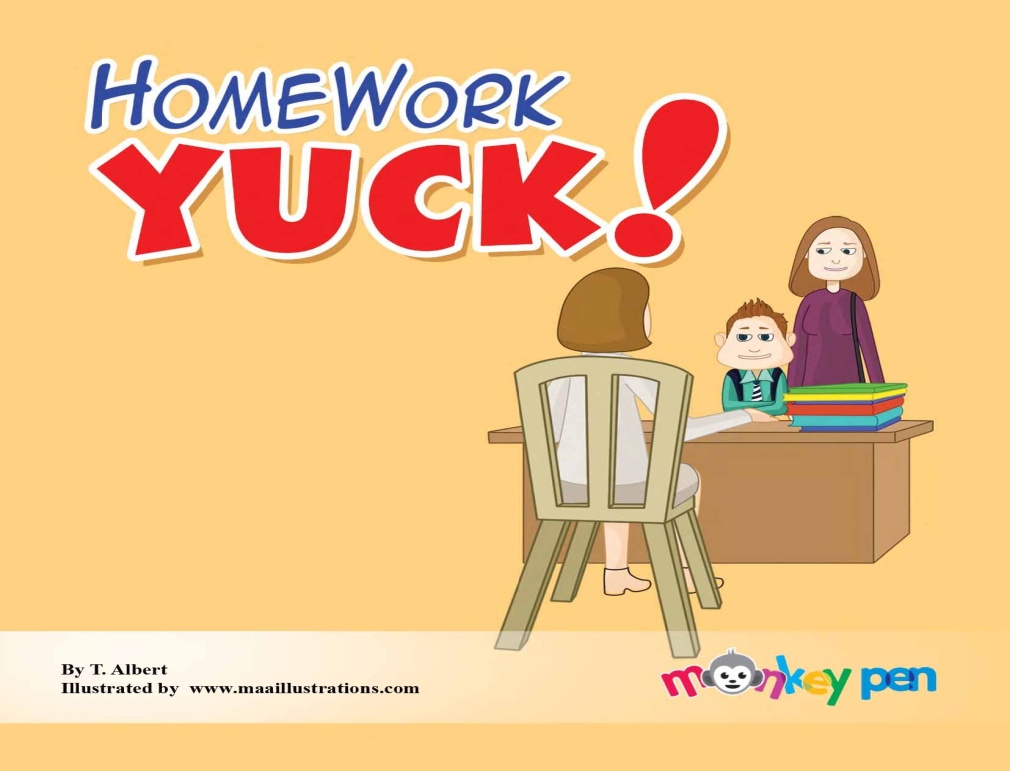 Spellings- ing words Only 4 days spellings this week. On Friday they can practice writing them down using their opposite hand. (Just for a change)  ‘ing’ words KingringdingwingswingsingstingbringWhy not try and spell the word, write it in a sentence. Draw a picture to represent the sentence.Write your spellings in bubble writing or fancy writing! Script or Bold, all different coloursSESE-   This fortnight we are looking at space. Look and discuss unit 8 Explore with me, little book of posters and answer the questions to stimulate discussion on space.Find any you tube video for kids relating to Aesops Fables - The wind and the sun or follow this link  https://www.youtube.com/watch?v=0GGvRtuxglMComplete the workbook page 50 Explore with meYou can also click on this link and it will take you directly to the online resource from Edcohttps://edcolearning.ie/Book/Page?bookId=book853&chapterId=chapter11&pageId=page54Planet Earth in Space pg 52  discuss the sun and the moonFeel free to research about the sun and moon on your kiddle or GoogleScience- pg 51  Discuss whether a tea cosy will keep water warmer for longer. Why not investigate by using a hat instead of a tea cosy, they’re not so popular these days.What keeps the body warm, discuss.Irish – Why not try and learn the Hail Mary in Irish. This is for the grown-ups also. Who will be the best in your house? I’m sure the children will help you out! The pressure is on!Here is a link to the podcast to help with pronunciationhttp://www.easyirish.com/podcastmedia/eiL17.mp3or go to Easyirish.com lesson 17 Religion - May is here and we pray to our lady during this beautiful month.Why not say a Hail Mary every night during this month and pray for each other during this difficult time. Write out the Hail Mary in beautiful writing, fill in the gaps and colour the picture.Maths – keep giving the children a block of maths daily pg. 64,65Here are some mental maths that the children can do. Let them write down the sums or the answers. Make it fun by timing them. You can also call out the sums instead of writing them down.TUESDAY Top of Form

WEDNESDAYTHURSDAYBottom of FormTop of FormFRIDAYBottom of FormLanguageWord Wise –pg 79 oral language discuss the picture and answer the questions Phonics practice the( ing) words pages 51,52  Don’t be afraid to add to these with more of your own.Exercise Your English  - Oral language –pg 64    Let’s talk Pg 65, vowels a,o,uRevise your vowel song to the tune of’ Bingo’  To make a word you always need a vowel for the glue, a, e, i, o, u ,   a, e, i, o, u  , a, e, i, o, u,  the vowels are the glue Our class e mail address is firstclass.steunans@gmail.comPlease do not hesitate in contacting me if you have any queries. Good luck with all the work and God bless.Don’t forget to log into your seesaw account and take part in the activities this week.Good luck with all the work and God bless.Kind regards Mrs Gallagher Mrs McCaffrey has sent an e mail containing all her work to all her pupils.Do not hesitate to contact her on her e mail if you have any queries.Many thanks,Mrs McCaffrey3 + 4 = 3 + 6 = 2 + 7 = 4 + 7 = 2 + 2 = 1 + 7 = 3 + 5 = 4 + 8 = 3 + 8 = 3 + 2 = 2 + 3 = 2 + 4 = 3 + 7 = 1 + 8 = 4 + 9 = 1 + 4 = 2 + 2 = 3 + 9 = 3 + 5 = 2 + 2 = 3 + 8 = 1 + 3 = 3 + 8 = 4 + 7 = 2 + 5 = 3 + 10 = 2 + 5 = 2 + 7 = 2 + 3 = 2 + 9 = 3 + 3 = 2 + 7 = 1 + 6 = 3 + 7 = 1 + 2 = 2 + 9 = 2 + 7 = 2 + 3 = 2 + 3 = 1 + 6 = 4 + 8 = 2 + 3 = 1 + 2 = 2 + 4 = 3 + 7 = 4 + 8 = 1 + 4 = 2 + 2 = 4 + 6 = 4 + 6 = 2 + 8 = 1 + 6 = 3 + 4 = 2 + 5 = 2 + 6 = 3 + 5 = 3 + 6 = 3 + 9 = 2 + 4 = 3 + 7 = 1 + 8 = 2 + 8 = 3 + 2 = 2 + 7 = 3 + 4 = 2 + 5 = 2 + 6 = 3 + 1 = 2 + 10 = 3 + 8 = 1 + 4 = 3 + 5 = 1 + 6 = 3 + 4 = 3 + 4 = 3 + 4 = 2 + 3 = 2 + 3 = 4 + 2 = 2 + 8 = 